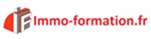 PROTECTION DE VOS DONNÉES PERSONNELLESLE RESEAU IMMO-FORMATION.FR, est respectueux des règles de protection de la vie privée de ses clients, des prospects et des visiteurs de son site internet et réseaux sociaux attachés.L'ensemble des traitements de données personnelles mis en œuvre dans le cadre des services accessibles respecte la réglementation locale applicable en matière de protection des données personnelles et notamment les dispositions de la loi « informatique et libertés » du 6 janvier 1978 modifiée et le Règlement Général sur la Protection des Données (Règlement UE 2016/679) ou « RGPD ». ENGAGEMENTS DE LE RESEAU IMMO-FORMATION.FR EN MATIÈRE DE PROTECTION DES DONNÉES PERSONNELLES. LE RESEAU IMMO-FORMATION.FR s'engage à garantir un niveau de protection élevé des données personnelles de ses clients, prospects, utilisateurs de son site internet, son site mobile et ses applications mobiles et de toute autre personne dont elle traite les données personnelles. LE RESEAU IMMO-FORMATION.FR s'engage à respecter la règlementation applicable à l'ensemble des traitements de données personnelles qu'elle met en œuvre. Plus particulièrement, LE RESEAU IMMO-FORMATION.FR s'engage notamment à respecter les principes suivants :Vos données personnelles sont traitées de manière licite, loyale et transparente.Vos données personnelles sont collectées pour des finalités déterminées, explicites et légitimes, et ne sont pas traitées ultérieurement d'une manière incompatible avec ces finalités.Vos données personnelles sont conservées de manière adéquate, pertinente et sont limitées à ce qui est nécessaire au regard des finalités pour lesquelles elles sont traitées.Vos données personnelles sont exactes, tenues à jour et toutes les mesures raisonnables sont prises pour que les données inexactes, eu égard aux finalités pour lesquelles elles sont traitées, soient effacées ou rectifiées sans tarder.LE RESEAU IMMO-FORMATION.FR met en œuvre les mesures techniques et organisationnelles appropriées afin de garantir un niveau de sécurité adapté au risque inhérent à ses opérations de traitement, répondre aux exigences règlementaires et protéger les droits et les données des personnes concernées dès la conception des opérations de traitement. Par ailleurs, LE RESEAU IMMO-FORMATION.FR impose contractuellement le même niveau de protection des données personnelles à ses sous-traitants (prestataires, fournisseurs, etc.). Enfin, LE RESEAU IMMO-FORMATION.FR s'engage à respecter tout autre principe s'imposant au regard de la règlementation applicable en matière de protection des données personnelles, et plus précisément concernant les droits conférés aux personnes concernées, les durées de conservation des données personnelles ainsi que les obligations relatives aux transferts transfrontaliers de données personnelles. POUR EXERCER VOS DROITS Conformément à la réglementation applicable en matière de protection des données personnelles, vous pouvez, à tout moment, exercer vos droits d'accès, de rectification, de suppression des données vous concernant ainsi que vos droits de limitation et d’opposition au traitement et à la portabilité de vos données personnelles. Ces droits s'exercent par courrier à l'adresse suivante : Monsieur Rémy NERRIERE1 rue Alphonse Allais, 77330 Ozoir-la-ferrièreou par email à : contact@immo-formation.frDans ce cadre, nous vous prions de bien vouloir accompagner votre demande des éléments nécessaires à votre identification (nom, prénom, e-mail) ainsi que toute autre information nécessaire à la confirmation de votre identité. Nous vous rappelons que vous avez la possibilité de vous désinscrire, à tout moment, en cliquant sur le lien de désinscription figurant au bas de chaque newsletter que LE RESEAU IMMO-FORMATION.FR vous adresse. COOKIES Qu'est-ce qu'un cookie ? Un cookie est un petit fichier contenant diverses informations. Il est déposé sur ordinateur, tablette, smartphone via votre navigateur, par le site web que vous consultez. Nous utilisons différents types de cookies : Les cookies de fonctionnement Ces cookies sont nécessaires au bon fonctionnement de notre site et nous servent à connaître l'utilisation et la performance de notre site et d'en améliorer le fonctionnement et votre expérience sur notre site. Les cookies de confort Ces cookies amènent des fonctionnalités supplémentaires qui sont susceptibles d'intéresser l'internaute, sans pour autant être indispensable au fonctionnement de base du site. Les cookies analytiques Ces cookies nous permettent de connaître l'utilisation et les performances de notre site et d'en améliorer le fonctionnement. Ils portent par exemple sur les pages les plus consultées, les requêtes faites dans notre moteur de recherche etc. * Les cookies de préférences Ils servent à mieux comprendre vos préférences en se basant sur vos activités précédentes ou actuelles sur notre site, ce qui nous permet de vous fournir des services personnalisés. Comment désactiver et empêcher l'utilisation des Cookies ? Vous pouvez restreindre, bloquer ou supprimer les Cookies de ce site Internet à tout moment en modifiant la configuration de votre navigateur comme indiqué ci-après. Puisque les paramètres sont différents d'un navigateur à l'autre, la configuration des Cookies s'effectue habituellement dans les menus « Préférences » ou « Outils ». Pour de plus amples informations sur la configuration des Cookies dans votre navigateur, veuillez consulter le menu « Aide » de ce dernier. SÉCURISATION DES DONNEESVeiller à la sécurité et à la confidentialité des données personnelles que vous nous confiez est une priorité pour LE RESEAU IMMO-FORMATION.FR. Nous mettons ainsi en œuvre toutes les mesures techniques et organisationnelles utiles, au regard de la nature, de la portée et du contexte des données personnelles que vous nous communiquez et des risques présentés par leur traitement, pour préserver la sécurité de vos données personnelles et, notamment, empêcher toute destruction, perte, altération, divulgation, intrusion ou accès non autorisé à ces données, de manière accidentelle ou illicite. CONTACT Pour toute question complémentaire relative à cette politique ou à la manière dont LE RESEAU IMMO-FORMATION.FR traite vos données personnelles, nous vous invitons à contacter notre délégué à la protection des données à l’adresse suivante : contact@immo-formation.fr